NOTE: Before you can use Self-Service Password Reset you will have to confirm your authentication methods. The first/next time you login to NIC MS365, you will be guided to setup your SSPR options with a “More information required” followed by the setup procedure and options.Go to http://www.office.com & select Sign in.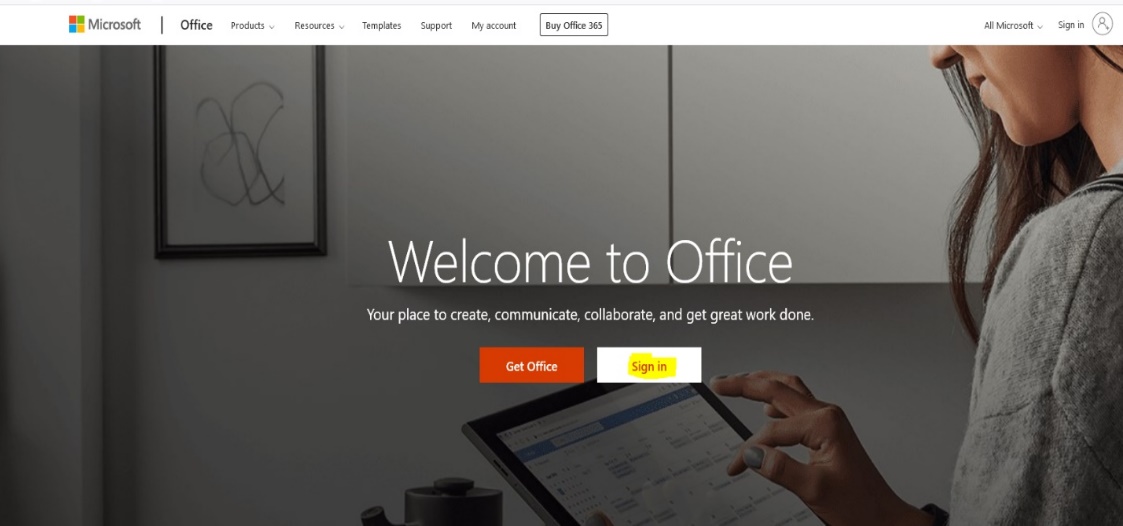 Enter your NIC email address & select Next. E.g.,  firstname.lastname@nic.bc.ca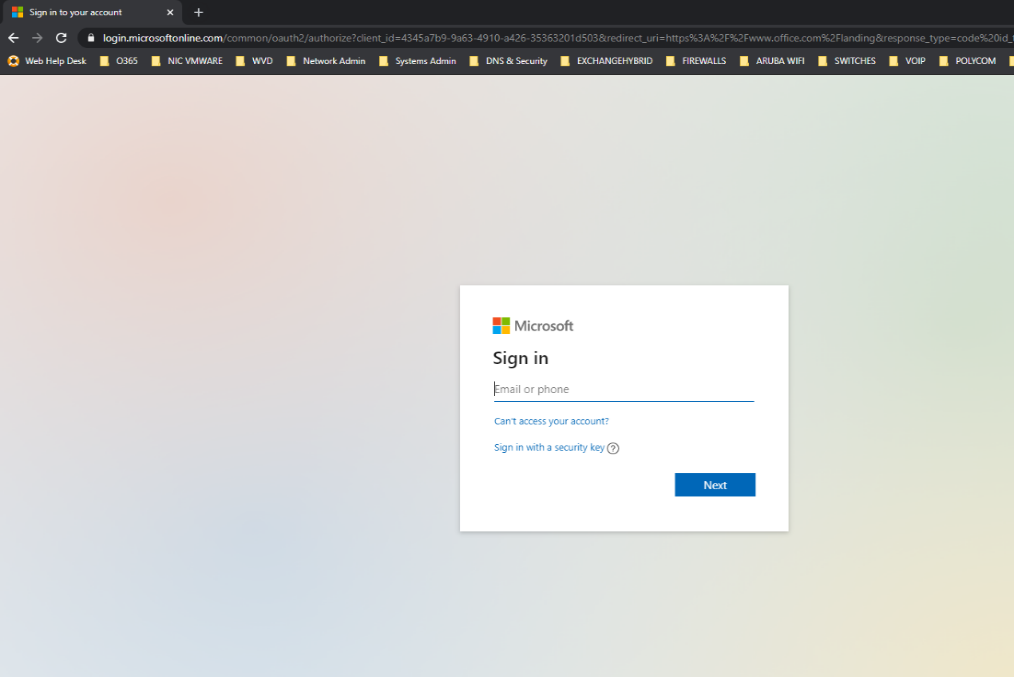 You will be re-directed to our NIC MS365 Logon Portal where you will enter your NIC Password.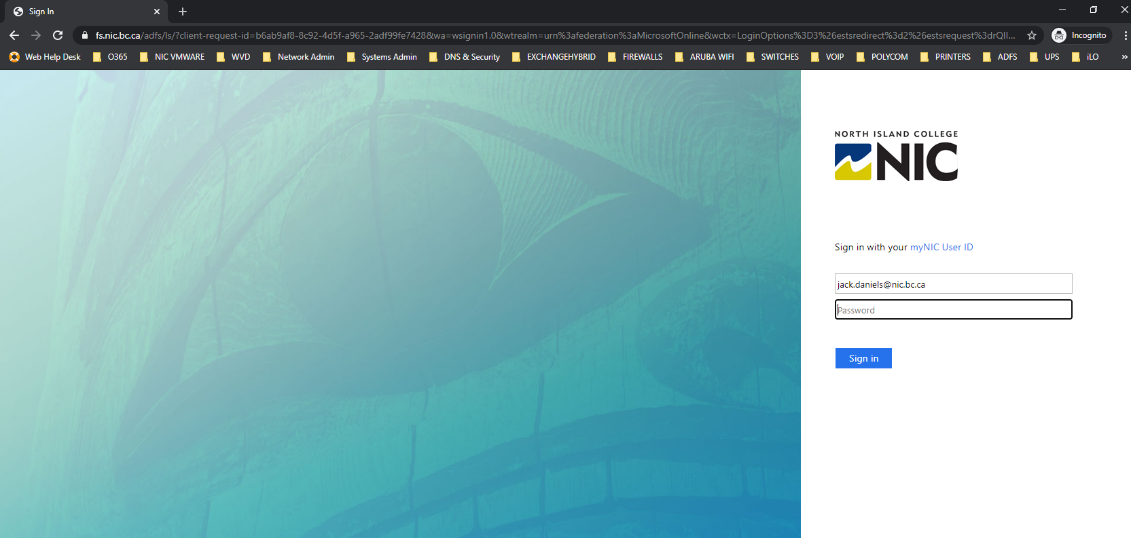 You will then be presented with the “More information required” dialog. Click Next and         you will be guided through the SSPR setup procedure and options.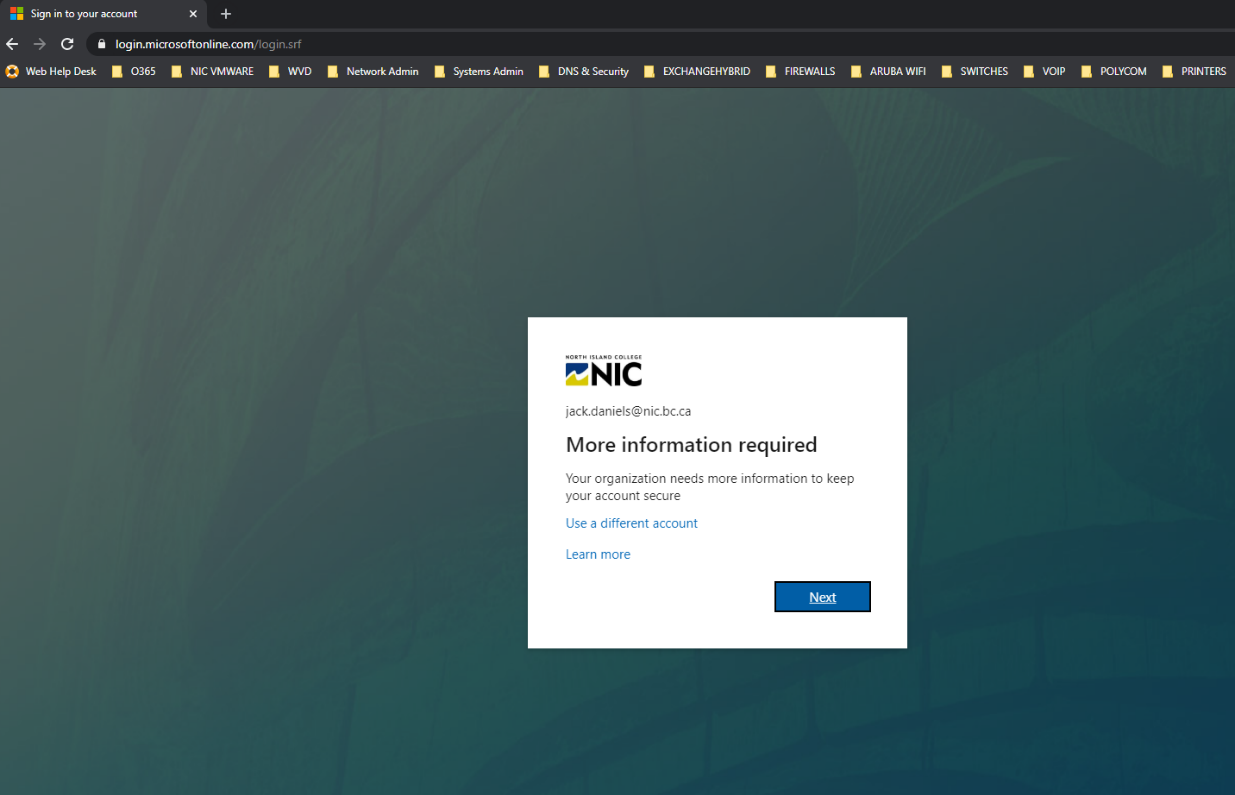 Once redirected to the setup options you will be required to setup up at least 1 of the 4 options available. It is recommended at a minimum to use the Authentication Email & Security Questions. 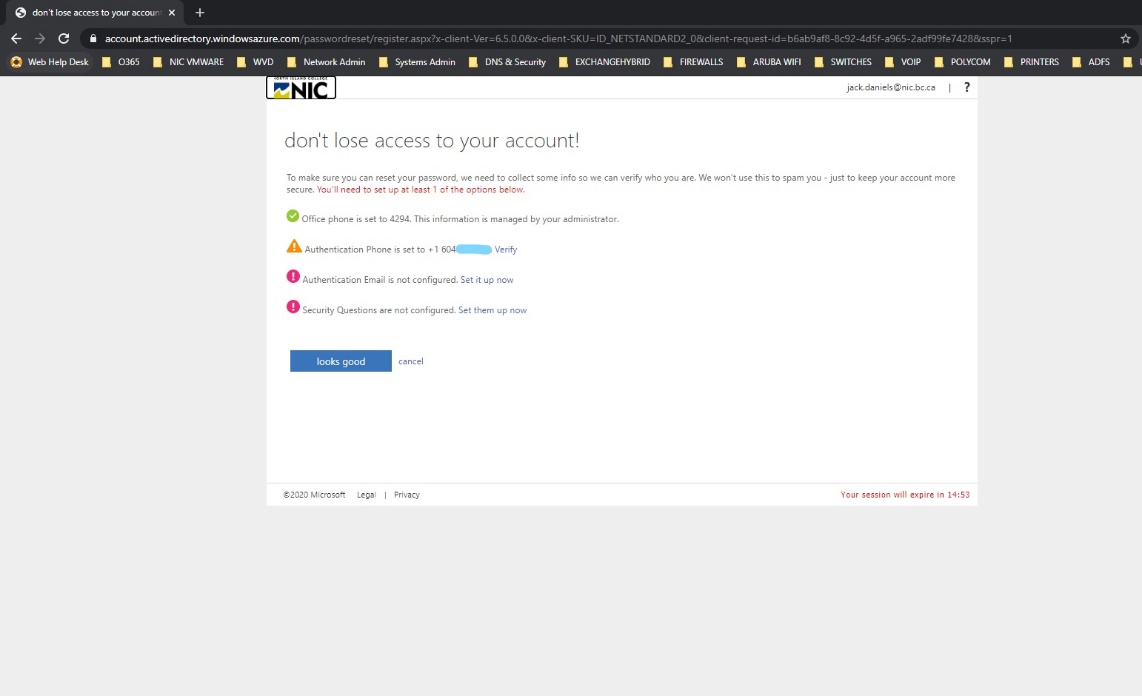 Once completed you will be redirected to the MS365 regular logon. You now have the abilityto reset your Password & Unlock your account when necessary.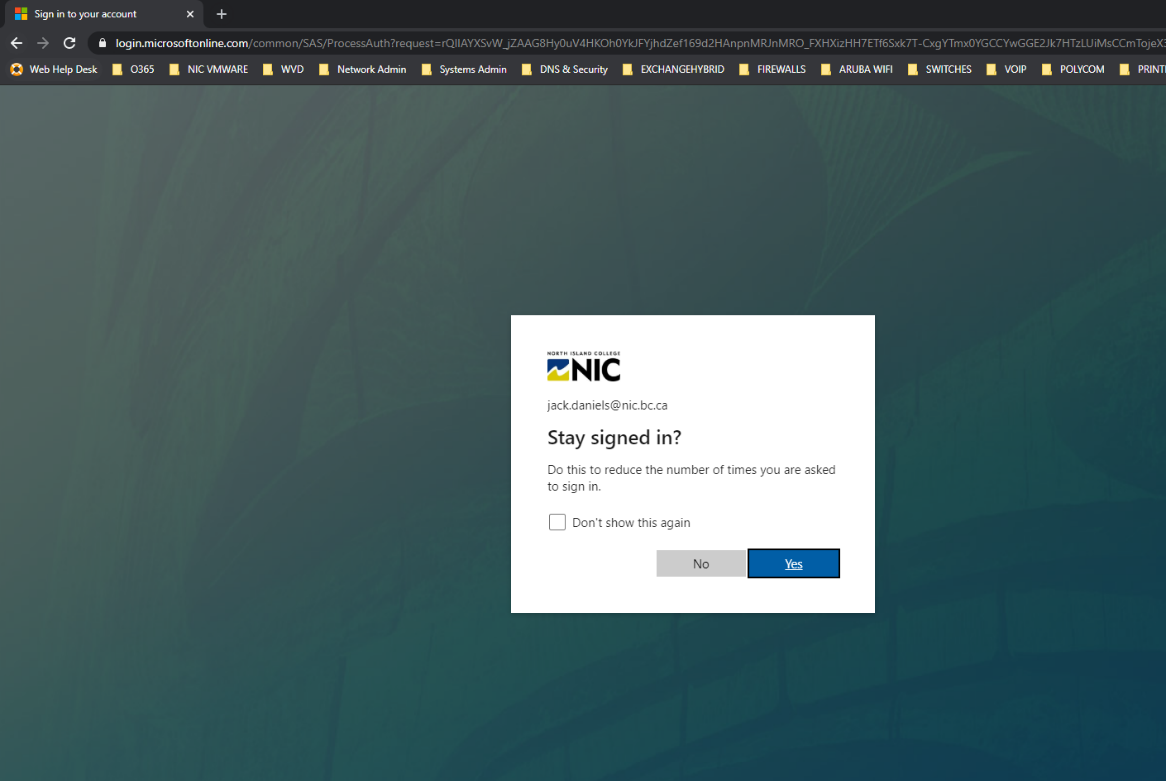 To reset your Password or Unlock your account make note of the following URL: https://aka.ms/sspr                  This site will walk you through the reset/unlock process.Enter you NIC email Address E.g. firstname.lastname@nic.bc.ca and hit Next.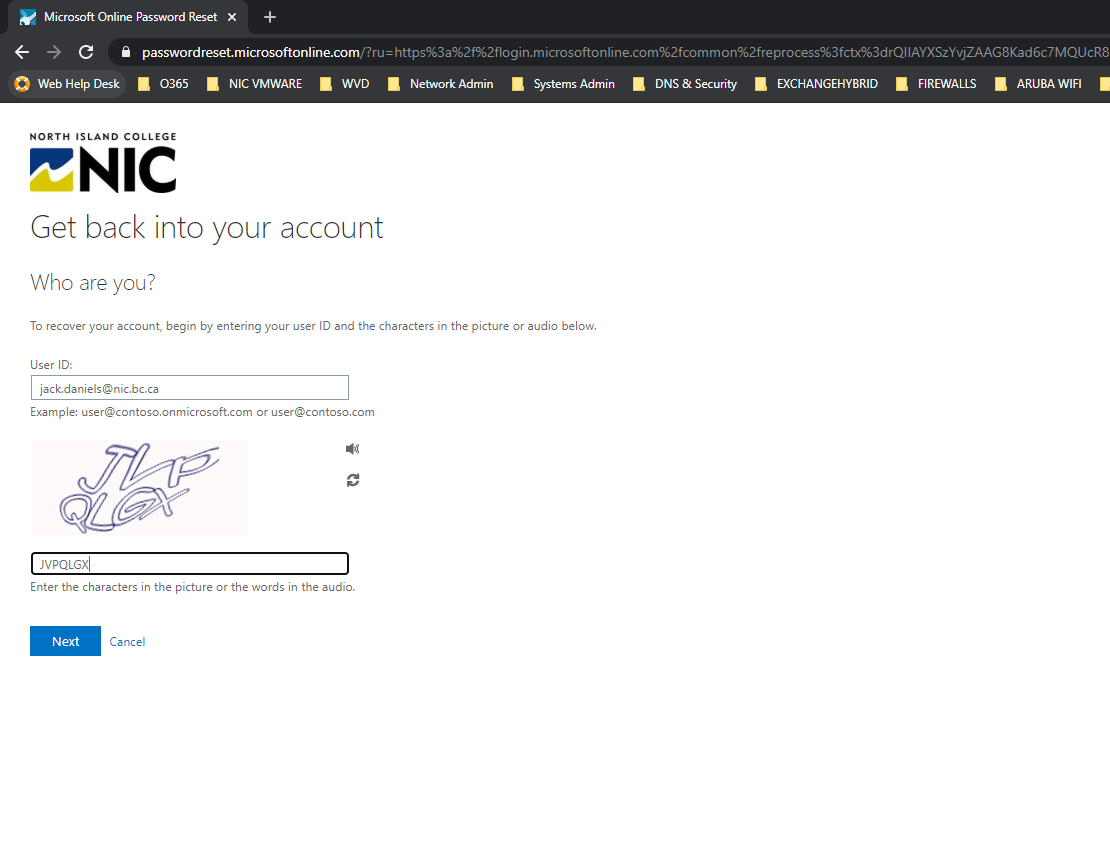 Select the option that best suits your situation. Option #1 will help reset your Password & Option #2 will help Unlock your account. Here is Option #2 walk-through.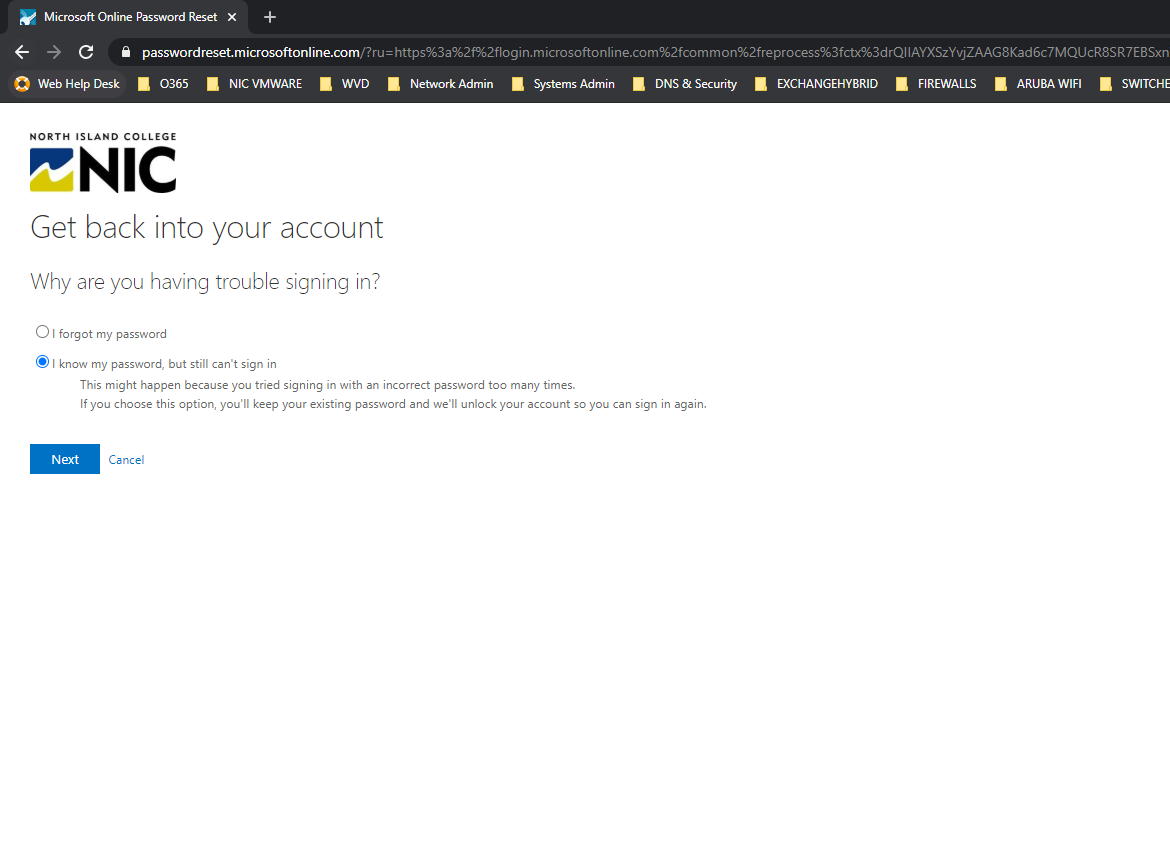 Select your desired recovery option from Step #5 and walk through the process.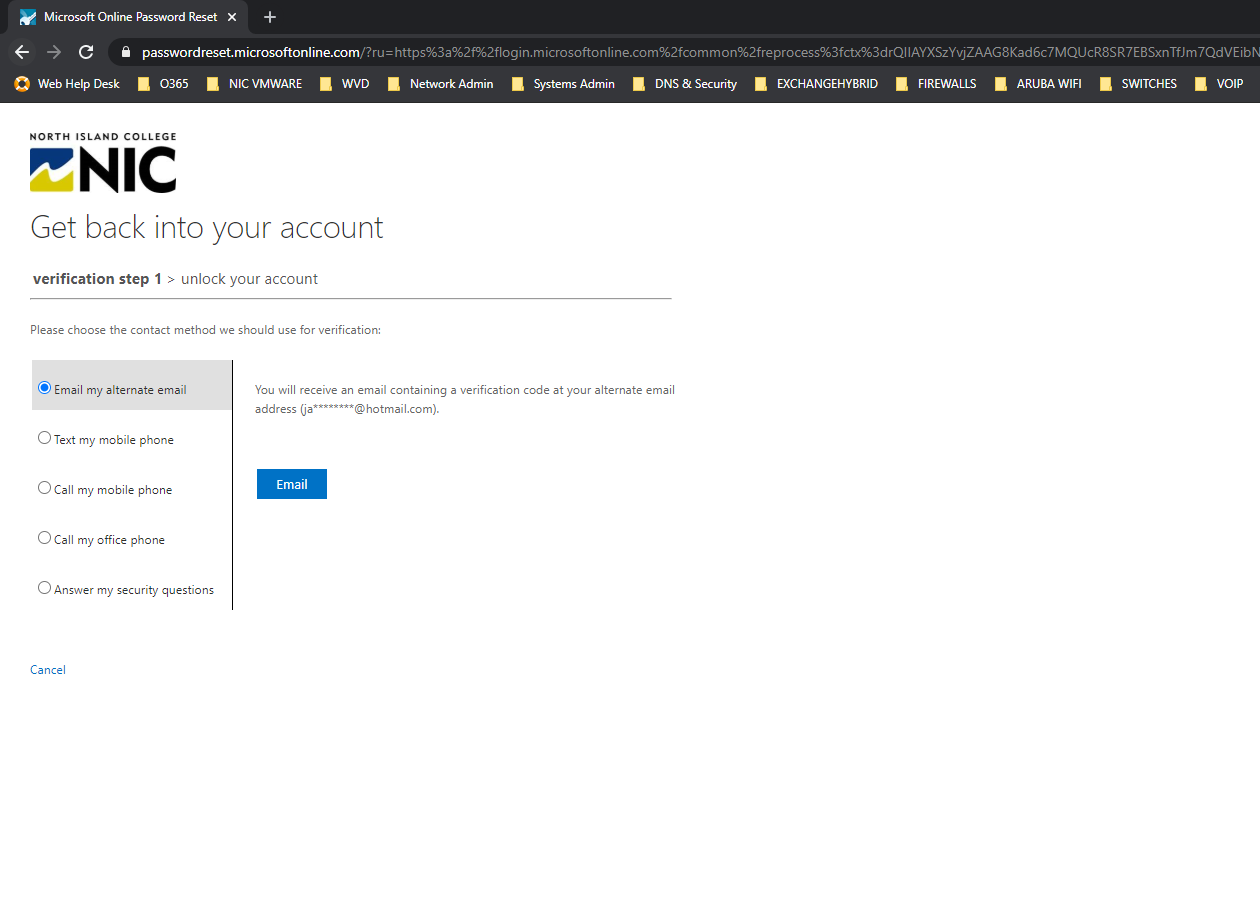  A verification code will be sent to your email & mobile by text or call. Alternatively, you can answer your Security Questions if you completed this option.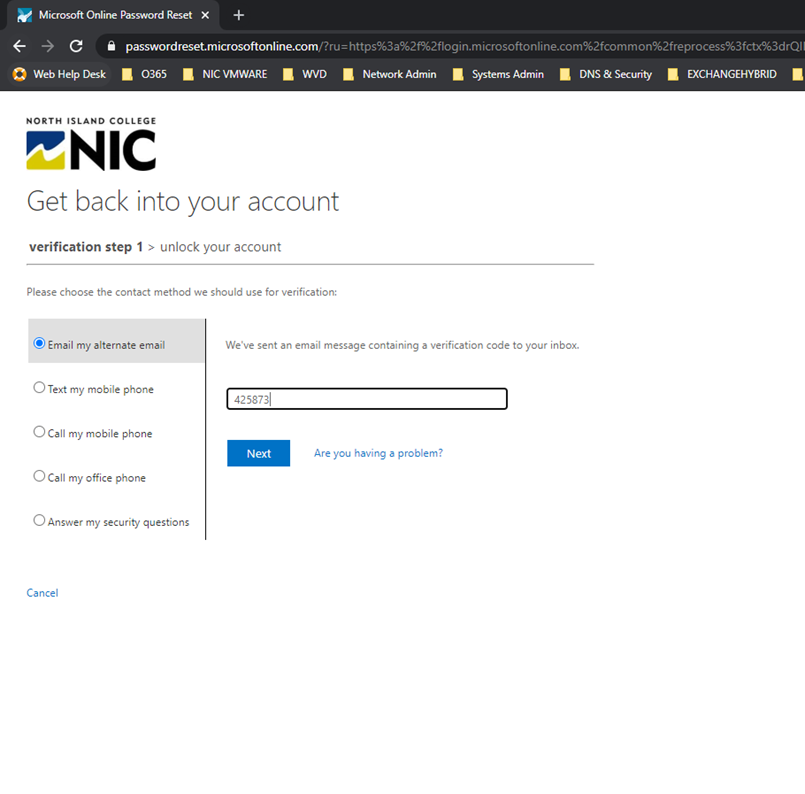  You have now successfully Unlocked your NIC user account.Please note - If you find that your account becomes locked repeatedly, after unlocking it, please call the helpdesk for assistance.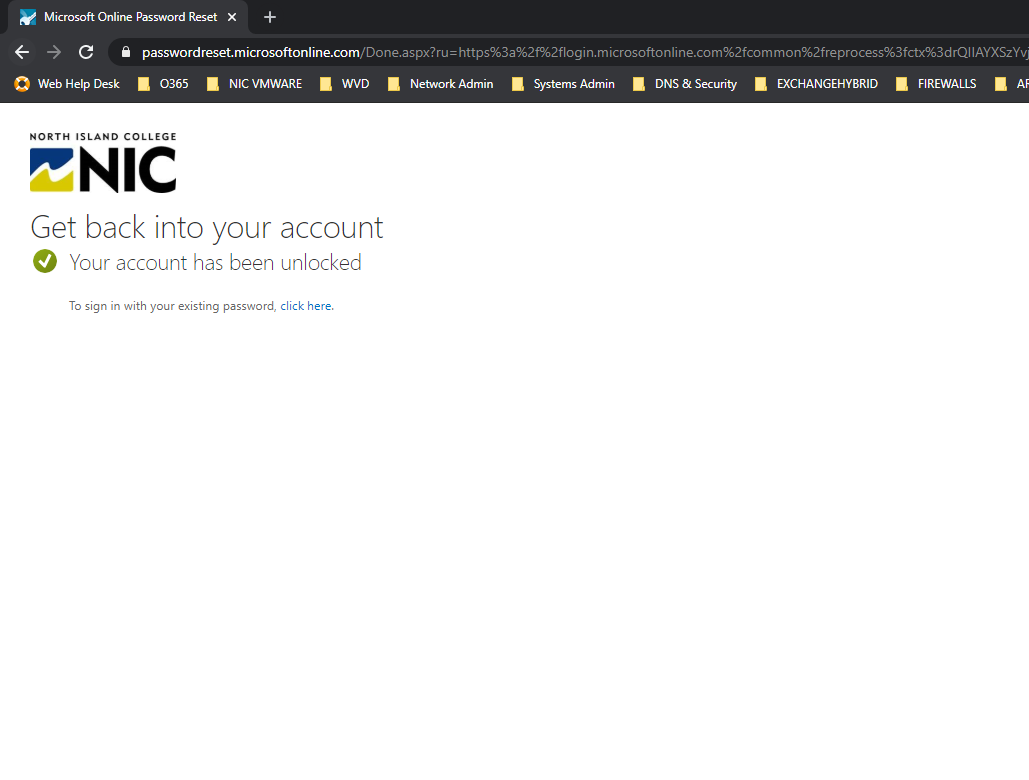 